№ 01-1-21/6356-вн от 08.12.2021                 ҚАУЛЫСЫ	                                                                      ПОСТАНОВЛЕНИЕ    2021 жылғы 08 желтоқсандағы № 54                                                           08 декабря 2021 года № 54         Нұр-Сұлтан қаласы                                                                               город Нур-СултанО внесении изменений и дополнений впостановление исполняющего обязанностиГлавного государственного санитарного врача Республики Казахстан от 15 ноября 2021 года № 49 «О проведении ревакцинации населения противкоронавирусной инфекции COVID-19 в Республики Казахстан»В целях предупреждения распространения коронавирусной инфекции COVID-19 (далее – КВИ) среди населения Республики Казахстан ПОСТАНОВЛЯЮ:1. Внести в постановление исполняющего обязанности Главного государственного санитарного врача Республики Казахстан от 15 ноября 2021 года № 49 «О проведении ревакцинации населения против коронавирусной инфекции COVID-19 в Республике Казахстан» (далее – ПГГСВ РК № 49) следующие изменения и дополнения:1) пункты 1-4 ПГГСВ № 46   изложить в следующей редакции:«1. Ревакцинации против КВИ подлежат все лица, включая иностранных граждан, проживающих на территории Казахстана 3 и более месяцев, получившие полный завершенный курс первичной вакцинации против КВИ.2. Ревакцинация против КВИ проводится однократно с интервалом 6 месяцев после завершения курса первичной вакцинации против КВИ.  3. Ревакцинация беременных женщин против КВИ, ранее получивших первичный курс вакцинации против КВИ, проводится с использованием вакцины «Комирнати» (Phizer, США) в периоде с 16 по 37 недели беременности.4. Ревакцинация против КВИ лиц, переболевших КВИ с полным курсом первичной вакцинации против КВИ, проводится не ранее 6 месяцев после выздоровления.4-1. Ревакцинацию против КВИ рекомендуется проводить типами вакцин (инактивированная вакцина, векторная вакцина, м-РНК-вакцина), которые не применялись при первичном курсе вакцинации против КВИ.4-2. Допускается проведение ревакцинации против КВИ вакциной, использованной для первичного курса вакцинации против КВИ.»;2) пункт 6 ПГГСВ № 46 дополнить подпунктом 5) следующего содержания:«5) внесение в Модуль «Вакцинация» РПН Министерства здравоохранения Республики Казахстан сведений о ревакцинации против КВИ граждан Республики Казахстан, получивших ревакцинацию против КВИ за рубежом, при предоставлении подтверждающих документов.»;3) пункт 7 ПГГСВ № 46 дополнить подпунктом 5) следующего содержания:	«5) доступ медицинских организаций в модуль «Вакцинация» РПН Министерства здравоохранения Республики Казахстан для внесения данных о ревакцинации против КВИ граждан Республики Казахстан, получивших ревакцинацию (III доза) против КВИ за рубежом.»;4) ПГГСВ № 46 после пункта 7 дополнить пунктом 7-1 следующего содержания:«7-1. Национальному центру общественного здравоохранения Министерства здравоохранения Республики Казахстан обеспечить представление в Комитет санитарно-эпидемиологического контроля Министерства здравоохранения Республики Казахстан сводной информации о проведении ревакцинации против КВИ в разрезе регионов ежедневно до 7.00 часов следующего дня в соответствии с приложением 1 к настоящему постановлению.».2. Контроль за исполнением настоящего постановления оставляю за собой.3. Настоящее постановление вступает в силу со дня подписания.Главный государственный санитарный врач Республики Казахстан 			                                 Е. КиясовСогласовано08.12.2021 09:17 Тилесова Айгуль Шарапатовна08.12.2021 09:18 Есмагамбетова Айжан Серикбаевна08.12.2021 09:18 Азимбаева Нуршай Юсунтаевна08.12.2021 09:18 Ахметова Зауре Далеловна08.12.2021 09:50 Есенбаев Бейбут СалымовичПодписано08.12.2021 11:39 Киясов Ерлан Ансагановичденсаулық сақтау  министрлігіБАС МЕМЛЕКЕТТІК САНИТАРИЯЛЫҚ  ДӘРІГЕРІ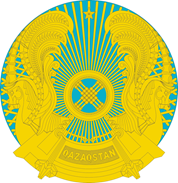 МинистерствоздравоохраненияРеспублики КазахстанГЛАВНЫЙ ГОСУДАРСТВЕННЫЙ САНИТАРНЫЙ ВРАЧ